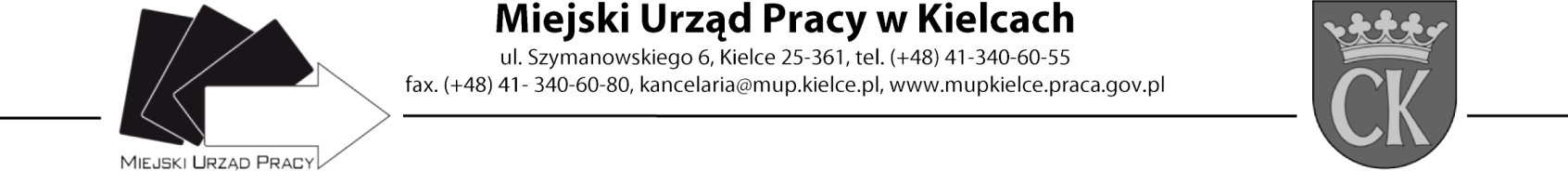 Formularz oceny ofert Nazwa szkolenia: „Szkolenie fryzjerskie”  Numer zaproszenia ZAS.549.31.2021Zamawiający unieważnia postępowanie w zakresie szkolenia pn. " Szkolenie fryzjerskie" ze względu na to, że cena oferty z najniższą ceną  przewyższa kwotę, jaką zamawiający zamierza przeznaczyć na sfinansowanie zamówienia.	Kielce, 15.03.2021r. Zatwierdził: Dyrektor MUP w Kielcach Artur Kudzia /podpis na oryginale/